                                                                                              ПРОЕКТ   .10.2016г. № РОССИЙСКАЯ ФЕДЕРАЦИЯИРКУТСКАЯ ОБЛАСТЬМАМСКО-ЧУЙСКИЙ РАЙОНМАМСКОЕ ГОРОДСКОЕ ПОСЕЛЕНИЕАДМИНИСТРАЦИЯПОСТАНОВЛЕНИЕОБ УТВЕРЖДЕНИИ АДМИНИСТРАТИВНОГО РЕГЛАМЕНТА ПРЕДОСТАВЛЕНИЯ МУНИЦИПАЛЬНОЙ УСЛУГИ «ПЕРЕРАСПРЕДЕЛЕНИЕ ЗЕМЕЛЬ И (ИЛИ) ЗЕМЕЛЬНЫХ УЧАСТКОВ, ГОСУДАРСТВЕННАЯ СОБСТВЕННОСТЬ НА КОТОРЫЕ НЕ РАЗГРАНИЧЕНА ИЛИ НАХОДЯЩИХСЯ В МУНИЦИПАЛЬНОЙ СОБСТВЕННОСТИ, МЕЖДУ СОБОЙ И  ЗЕМЕЛЬНЫХ УЧАСТКОВ, НАХОДЯЩИХСЯ В ЧАСТНОЙ СОБСТВЕННОСТИ»              Во исполнении Земельного кодекса Российской Федерации, Градостроительного кодекса Российской Федерации, Согласно Федеральному закону от 06.10.2003 № 131-ФЗ «Об общих принципах организации местного самоуправления в Российской Федерации», в соответствии с Федеральным законом от 27.07.2010 г. № 210-ФЗ «Об организации предоставления государственных и муниципальных услуг» и в целях совершенствования работы по предоставлению муниципальных услуг и исполнению муниципальных функций, руководствуясь Уставом Мамского муниципального образования, администрация Мамского городского поселения ПОСТАНОВЛЯЕТ:     1. Утвердить  Административный  регламент предоставления муниципальной услуги «Перераспределение земель и (или) земельных участков, государственная собственность на которые не разграничена, или находящихся в муниципальной собственности между собой и земельных участков, находящихся в частной собственности» (Приложение № 1)    2. Опубликовать настоящее постановление в средствах массовой информации и разместить на сайте Мамского городского поселения  www.mamasluda.ru;     3. Контроль за исполнением настоящего постановления оставляю за собой. Глава поселения                                                                       Шпет В.Ф.                                                                                                                                                              ПРОЕКТАДМИНИСТРАТИВНЫЙ РЕГЛАМЕНТ ПО ПРЕДОСТАВЛЕНИЮ МУНИЦИПАЛЬНОЙ УСЛУГИ «ПЕРЕРАСПРЕДЕЛЕНИЕ ЗЕМЕЛЬ И (ИЛИ) ЗЕМЕЛЬНЫХ УЧАСТКОВ, ГОСУДАРСТВЕННАЯ СОБСТВЕННОСТЬ НА КОТОРЫЕ НЕ РАЗГРАНИЧЕНА ИЛИ НАХОДЯЩИХСЯ В МУНИЦИПАЛЬНОЙ СОБСТВЕННОСТИ, МЕЖДУ СОБОЙ И  ЗЕМЕЛЬНЫХ УЧАСТКОВ, НАХОДЯЩИХСЯ В ЧАСТНОЙ СОБСТВЕННОСТИ» Раздел I. ОБЩИЕ ПОЛОЖЕНИЯГлава 1. Предмет регулирования административного регламента1. Настоящий Административный регламент разработан в соответствии с Федеральным законом от 27 июля 2010 года N 210-ФЗ "Об организации предоставления государственных и муниципальных услуг", в целях повышения качества предоставления и доступности муниципальной услуги, создания комфортных условий для получения  результатов  предоставления  муниципальной услуги.2. Целью принятия настоящего Административного регламента является обеспечение открытости порядка предоставления муниципальной услуги "Перераспределение земель и (или) земельных участков, государственная собственность на которые не разграничена, или находящихся в муниципальной собственности между собой и земельных участков, находящихся в частной собственности" (далее - муниципальная услуга), повышения качества ее исполнения, создания условий для участия граждан в отношениях, возникающих при предоставлении муниципальной услуги.3. Настоящий Административный регламент устанавливает порядок и стандарт предоставления муниципальной услуги, а также состав, последовательность и сроки выполнения административных процедур при ее предоставлении.Глава 2. Круг заявителей4. Заявителями, которым предоставляется муниципальная услуга, являются физические и юридические лица собственники земельных участков, имеющие основания перераспределения земель и (или) земельных участков (далее - заявители).Глава 3. Требования к порядку информирования о предоставлении муниципальной услуги5. Для получения информации по вопросам предоставления муниципальной услуги и процедурах предоставления муниципальной услуги (далее - информация) заявитель обращается в администрацию Мамского городского поселения (далее - уполномоченный орган).6. Законодательством не предусмотрена возможность получения муниципальной услуги через многофункциональный центр предоставления государственных и муниципальных услуг (далее - МФЦ).7. Информация предоставляется:а) при личном контакте с заявителями;б) с использованием средств телефонной, факсимильной и электронной связи, в том числе через официальный сайт уполномоченного органа в информационно-телекоммуникационной сети "Интернет" - http://www.mamasluda.ru, а также через региональную государственную информационную систему "Региональный портал государственных и муниципальных услуг Иркутской области" в информационно-телекоммуникационной сети "Интернет" - http://38.gosuslugi.ru;в) письменно, в случае письменного обращения заявителя.8. Должностное лицо уполномоченного органа, осуществляющее предоставление информации, должно принять все необходимые меры по предоставлению заявителю исчерпывающей информации по вопросу обращения, в том числе с привлечением других должностных лиц уполномоченного органа.9. Должностные лица уполномоченного органа предоставляют информацию по следующим вопросам:а) об уполномоченном органе, осуществляющем предоставление муниципальной услуги, включая информацию о месте нахождения уполномоченного органа, графике работы, контактных телефонах;б) о порядке предоставления муниципальной услуги и ходе предоставления муниципальной услуги;в) о перечне документов, необходимых для предоставления муниципальной услуги;г) о времени приема документов, необходимых для предоставления муниципальной услуги;д)  о сроке предоставления муниципальной услуги;е) об основаниях отказа в приеме заявления и документов, необходимых для предоставления муниципальной услуги;ж) об основаниях отказа в предоставлении муниципальной услуги;з) о порядке обжалования решений и действий (бездействия) уполномоченного органа, осуществляющего предоставление муниципальной услуги, а также должностных лиц уполномоченного органа.10. Основными требованиями при предоставлении информации являются:а) актуальность;б) своевременность;в) четкость и доступность в изложении информации;г) полнота информации;д) соответствие информации требованиям законодательства.11. Предоставление информации по телефону осуществляется путем непосредственного общения заявителя с должностным лицом уполномоченного органа.12. При ответах на телефонные звонки должностные лица уполномоченного органа подробно и в вежливой (корректной) форме информируют заявителей по интересующим их вопросам. Ответ на телефонный звонок начинается с информации о фамилии, имени, отчестве (если имеется) и должности лица, принявшего телефонный звонок.При невозможности должностного лица уполномоченного органа, принявшего звонок, самостоятельно ответить на поставленные вопросы, телефонный звонок переадресовывается (переводится) на другое должностное лицо уполномоченного органа или же обратившемуся заявителю сообщается телефонный номер, по которому можно получить необходимую информацию. Максимальное время телефонного разговора составляет 15 минут.13. Если заявителя не удовлетворяет информация, представленная должностным лицом уполномоченного органа, он может обратиться к руководителю уполномоченного органа.Прием заявителей руководителем уполномоченного органа (в случае его отсутствия - заместителем руководителя) проводится по предварительной записи, которая осуществляется по телефону: 8(39569)2-13-31.14. Обращения заявителя (в том числе переданные при помощи факсимильной и электронной связи) о предоставлении информации рассматриваются должностными лицами уполномоченного органа в течение пятнадцати дней со дня регистрации обращения.Днем регистрации обращения является день его поступления в уполномоченный орган.Ответ на обращение, поступившее в уполномоченный орган, в течение срока его рассмотрения направляется по адресу, указанному в обращении.Ответ на обращение, переданное при помощи электронной связи, в течение срока его рассмотрения направляется с помощью информационно-телекоммуникационной сети "Интернет" на адрес электронной почты, с которого поступило обращение.15. Информация об уполномоченном органе, порядке предоставления муниципальной услуги, а также порядке получения информации по вопросам предоставления муниципальной услуги и ходе предоставления муниципальной услуги размещается:а) на стендах, расположенных в помещениях, занимаемых уполномоченным органом;б) на официальном сайте уполномоченного органа в информационно-телекоммуникационной сети "Интернет" - http://www.mamasluda.ru, http://38.gosuslugi.ru;в) посредством публикации в газете "Мамский горняк".16. На стендах, расположенных в помещениях, занимаемых уполномоченным органом, размещается следующая информация:1) список документов для получения муниципальной услуги;2) о сроках предоставления муниципальной услуги;3) извлечения из административного регламента:а) об основаниях отказа в предоставлении муниципальной услуги;б) об описании конечного результата предоставления муниципальной услуги;в) о порядке досудебного обжалования решений и действий (бездействия) уполномоченного органа, а также должностных лиц уполномоченного органа;4) почтовый адрес уполномоченного органа, номера телефонов для справок, график приема заявителей по вопросам предоставления муниципальной услуги, адрес официального сайта региональной государственной информационной системы "Региональный портал государственных и муниципальных услуг Иркутской области";5) перечень нормативных правовых актов, регулирующих отношения, возникающие в связи с предоставлением муниципальной услуги.17. Информация об уполномоченном органе:Место нахождения органа, предоставляющего муниципальную услугу:- юридический адрес: Иркутская область, Мамско-Чуйский район, п. Мама, ул. Первомайская, 10.- почтовый адрес: 666304, Иркутская область, Мамско-Чуйский район, п. Мама, ул. Первомайская, 10.- справочные телефоны: 8(39569)2-13-31, 8(39569)2-17-52.- адрес электронной почты:mama_gp@inbox.ru18. График приема заявителей в уполномоченном органе:Суббота, воскресенье - выходные дниРАЗДЕЛ II. СТАНДАРТ ПРЕДОСТАВЛЕНИЯ МУНИЦИПАЛЬНОЙ УСЛУГИГлава 4. Наименование муниципальной услуги19. Под муниципальной услугой в Административном регламенте понимается перераспределение земель и (или) земельных участков, государственная собственность на которые не разграничена, или находящихся в муниципальной собственности между собой и земельных участков, находящихся в частной собственности (далее - перераспределение земельных участков).Глава 5. Наименование органа местного самоуправления, предоставляющего муниципальную услугу20. Органом местного самоуправления Мамского городского поселения, предоставляющим муниципальную услугу, является администрация Мамского городского поселения  (далее - администрация) в лице уполномоченного органа.21. В предоставлении муниципальной услуги участвует:1) Федеральная налоговая служба;2) Федеральная служба государственной регистрации, кадастра и картографии;3) Кадастровые инженеры.22. При предоставлении муниципальной услуги уполномоченный орган осуществляет межведомственное информационное взаимодействие с Федеральной службой государственной регистрации, кадастра и картографии, Федеральной налоговой службой.23. При предоставлении  муниципальной услуги уполномоченный орган не вправе требовать от заявителей осуществления действий, в том числе согласований, необходимых для получения муниципальной услуги и связанных с обращением в иные государственные органы и организации, за исключением получения услуг, включенных в утвержденный Думой  Мамского городского поселения Перечень услуг, которые являются необходимыми и обязательными для предоставления муниципальных услуг, и предоставляемых организациями, участвующими в предоставлении муниципальных услуг.Глава 6. Описание результата предоставления муниципальной услуги24. Результатом предоставления муниципальной услуги является:- постановление администрации Мамского городского поселения об утверждении схемы расположения земельного участка;- согласие на заключение соглашения о перераспределении земельных участков в соответствии с утвержденным проектом межевания территории;- отказ в заключение соглашения о перераспределении земельных участков.Глава 7. Срок предоставления муниципальной услуги, в том числе с учетом необходимости обращения в организации, участвующие в предоставлении муниципальной услуги, срок приостановления предоставления муниципальной услуги25. Муниципальная услуга предоставляется в срок не более тридцати календарных дней со дня регистрации заявления.26. Уполномоченный орган направляет документ, являющийся результатом предоставления муниципальной услуги, заявителю на почтовый адрес или выдает заявителю лично (доверенному лицу) не позднее 5 дней со дня подготовки результата предоставления муниципальной услуги.27. Срок приостановления предоставления муниципальной услуги законодательством Российской Федерации и Иркутской области не предусмотрен.Глава 8. Перечень нормативных правовых актов, регулирующих отношения, возникающие в связи с предоставлением муниципальной услуги28. Предоставление муниципальной услуги осуществляется в соответствии со следующими нормативными правовыми актами:1) Конституцией Российской Федерации (Российская газета, 1993, 25 декабря);2) Гражданским кодексом Российской Федерации (часть первая) от 30 ноября 1994 года N 51-ФЗ ("Собрание законодательства Российской Федерации", 5 декабря 1994 года, N 32);3) Гражданским кодексом Российской Федерации (часть вторая) от 26 января 1996 года N 14-ФЗ ("Собрание законодательства Российской Федерации", 29 января 1996 год, N 5);4) Земельным кодексом Российской Федерации от 25 октября 2001 года N 136-ФЗ ("Собрание законодательства Российской Федерации", 29 октября 2001 год, N 44);5) Градостроительным кодексом Российской Федерации от 29 декабря 2004 года (N 190-ФЗ "Российская газета", N 290, 30.12.2004);6) Федеральным Законом Российской Федерации от 25 октября 2001 года N 137-ФЗ "О введении в действие Земельного кодекса Российской Федерации" ("Собрание законодательства Российской Федерации", 29 октября 2001 год, N 44);7) Федеральным Законом Российской Федерации от 6 октября 2003 года N 131-ФЗ "Об общих принципах организации местного самоуправления в Российской Федерации" ("Собрание законодательства Российской Федерации", 6 октября 2003 год, N 40);8) Федеральным Законом Российской Федерации от 27 июля 2010 года N 210-ФЗ "Об организации предоставления государственных и муниципальных услуг" ("Российская газета", N 168, 30 июля 2010 год);9) Федеральным Законом Российской Федерации от 27 июля 2006 года N 152-ФЗ "О персональных данных" ("Российская газета" N 165, 29 июля 2006 год);10) Приказом Минэкономразвития России от 27.11.2014 N 762 "Об утверждении требований к подготовке схемы расположения земельного участка или земельных участков на кадастровом плане территории и формату схемы расположения земельного участка или земельных участков на кадастровом плане территории при подготовке схемы расположения земельного участка или земельных участков на кадастровом плане территории в форме электронного документа, формы схемы расположения земельного участка или земельных участков на кадастровом плане территории, подготовка которой осуществляется в форме документа на бумажном носителе";11) Уставом Мамского городского поселения;13) Настоящим Административным регламентом.14) Законом Иркутской области от 28.12.2015 N 144-ОЗ "О внесении изменения в Закон Иркутской области "Об отдельных вопросах использования и охраны земель Иркутской областиГлава 9. Исчерпывающий перечень документов, необходимых в соответствии с нормативными правовыми актами для предоставления муниципальной услуги и услуг, которые являются необходимыми и обязательными для предоставления муниципальной услуги, подлежащих предоставлению заявителем, способы их получения заявителем29. К документам, необходимым для предоставления муниципальной услуги, относятся:1) заявление о перераспределении земель (согласно Приложению 1 к Административному регламенту), в котором указываются:а) фамилия, имя и (при наличии) отчество, место жительства заявителя, реквизиты документа, удостоверяющего личность заявителя (для гражданина);б) наименование и место нахождения заявителя (для юридического лица), а также государственный регистрационный номер записи о государственной регистрации юридического лица в едином государственном реестре юридических лиц и идентификационный номер налогоплательщика, за исключением случаев, если заявителем является иностранное юридическое лицо;в) кадастровый номер земельного участка или кадастровые номера земельных участков, перераспределение которых планируется осуществить;г) реквизиты утвержденного проекта межевания территории, если перераспределение земельных участков планируется осуществить в соответствии с данным проектом;д) почтовый адрес и (или) адрес электронной почты для связи с заявителем;Заявление должно быть подписано заявителем, либо лицом, уполномоченным на совершение данных действий.2) копия документа, удостоверяющего личность заявителя (заявителей), являющегося физическим лицом, либо личность представителя физического или юридического лица;3) копии правоустанавливающих или правоудостоверяющих документов на земельный участок, принадлежащий заявителю, в случае, если право собственности не зарегистрировано в Едином государственном реестре прав на недвижимое имущество и сделок с ним;4) схема расположения земельного участка в случае, если отсутствует проект межевания территории, в границах которой осуществляется перераспределение земельных участков;5) документ, подтверждающий полномочия представителя заявителя,в случае, если с заявлением о предоставлении земельного участка обращается представитель заявителя;6) заверенный перевод на русский язык документов о государственной регистрации юридического лица в соответствии с законодательством иностранного государства в случае, если заявителем является иностранное юридическое лицо.30. Уполномоченный орган не вправе требовать от заявителя представления документов, не предусмотренных пунктом 29 Административного регламента.31. Документы, представляемые заявителями, должны соответствовать следующим требованиям:1) должны иметь печати (при наличии печати), подписи уполномоченных должностных лиц органов государственной власти, органов местного самоуправления, иных организаций, выдавших данные документы или удостоверивших подлинность копий документов (в случае получения документа в форме электронного документа, он должен быть подписан электронной подписью);2) тексты документов должны быть написаны разборчиво;3) не должны иметь подчисток, приписок, зачеркнутых слов и не оговоренных в них исправлений;4) не должны быть исполнены карандашом;5) не должны иметь повреждений, наличие которых не позволяет однозначно истолковать их содержание.32. Заявление, а также документы, указанные в пункте 29 настоящего Административного регламента могут быть представлены в форме электронных документов, порядок оформления которых определяется нормативными правовыми актами Правительства Российской Федерации и (или) Правительства Иркутской области, и направлены в уполномоченный орган с использованием информационно-телекоммуникационных сетей общего пользования, в том числе в информационно-телекоммуникационной сети "Интернет", включая региональную информационную систему "Региональный портал государственных и муниципальных услуг Иркутской области".Глава 10. Исчерпывающий перечень документов, необходимых в соответствии с нормативными правовыми актами для предоставления муниципальной услуги, которые находятся в распоряжении государственных органов, иных органов, участвующих в предоставлении муниципальной услуги, и которые заявитель вправе представить33. Уполномоченным органом для подготовки соглашения о перераспределении земельных участков запрашивается:- в Федеральной налоговой службе копия свидетельства о государственной регистрации юридического лица или выписка из государственного реестра о юридическом лице, являющемся заявителем.- в Федеральной службе государственной регистрации, кадастра и картографии кадастровые паспорта земельных участков, выписки из единого государственного реестра прав на недвижимое имущество и сделок с ним.Непредставление указанных документов не является основанием для отказа заявителю в представлении муниципальной услуги.34. Уполномоченный орган не вправе требовать от заявителя:1) представления документов и информации или осуществления действий, представление или осуществление которых не предусмотрено нормативными правовыми актами, регулирующими отношения, возникающие в связи с предоставлением муниципальной услуги;2) представления документов и информации, которые в соответствии с нормативными правовыми актами Российской Федерации, нормативными правовыми актами субъектов Российской Федерации и муниципальными правовыми актами находятся в распоряжении государственных органов, предоставляющих муниципальную услугу, иных государственных органов, участвующих в предоставлении муниципальной услуги, за исключением документов, указанных в части 6 статьи 7 Федерального закона от 27 июля 2010 года N 210-ФЗ "Об организации предоставления государственных и муниципальных услуг".Глава 11. Исчерпывающий перечень оснований для отказа в приеме документов, необходимых для предоставления муниципальной услуги.35. Основаниями для отказа в приеме документов являются:1) представление неполного пакета документов, предусмотренного пунктом 29 Административного регламента;2) несоответствие документов требованиям, указанным в пункте 31 настоящего Административного регламента;3) наличие в документах нецензурных либо оскорбительных выражений, угроз жизни, здоровью и имуществу должностных лиц министерства, а также членов их семей;4) текст заявления не поддается прочтению (ответ на заявление не дается и оно не подлежит направлению на рассмотрение должностному лицу в соответствии с его компетенцией, о чем в течение 5 рабочих дней со дня регистрации заявления сообщается гражданину, направившему заявление, если его фамилия и почтовый адрес поддаются прочтению);36. В течение десяти дней со дня поступления заявления о перераспределении земельных участков уполномоченный орган возвращает заявление заявителю, если оно не соответствует требованиям пункта 31 настоящего Административного регламента, подано в иной уполномоченный орган или к заявлению не приложены документы, предусмотренные пунктом 29 настоящего Административного регламента. При этом заявителю должны быть указаны причины возврата заявления о перераспределении земельных участков.37. Отказ в приеме заявления и документов не препятствует повторному обращению.Глава 12. Исчерпывающий перечень оснований для приостановления или отказа в предоставлении муниципальной услуги38. Отказ в предоставлении муниципальной услуги при наличии хотя бы одного из оснований предусмотренных пунктом 1 статьи 8(3) Земельного кодекса Российской Федерации.38.1 Отказ в предоставлении муниципальной услуги при наличии основания для отказа в утверждении схемы расположения земельного участка или земельных участков на кадастровом плане территории, в случае предусмотренном п.1 ст. 8(3) Закона Иркутской области от 28.12.2015 N 144-ОЗ "О внесении изменения в Закон Иркутской области "Об отдельных вопросах использования и охраны земель Иркутской области".39. Отказ в предоставлении муниципальной услуги может быть обжалован в порядке, установленном законодательством.Основания для приостановления предоставления муниципальной услуги отсутствуют.Глава 13. Перечень услуг, которые являются необходимыми и обязательными для предоставления муниципальной услуги, в том числе сведения о документе (документах), выдаваемом (выдаваемых) организациями, участвующими в предоставлении муниципальной услуги40. Схема расположения земельного участка или земельных участков на кадастровом плане территории в случае, если отсутствует проект межевания территории, в границах которой осуществляется перераспределение земельных участков, являются необходимым и обязательным для предоставления муниципальной услуги.Глава 14. Порядок, размер и основания взимания государственной пошлины или иной платы, взимаемой за доставление муниципальной услуги41. Муниципальная услуга предоставляется бесплатно.42. Основания взимания государственной пошлины или иной платы, взимаемой при предоставлении муниципальной услуги, законодательством не установлены.Глава 15. Порядок, размер и основания платы, взимаемой при предоставлении услуг, которые являются необходимыми и обязательными для предоставления муниципальной услуги, в том числе в электронной форме43. Порядок, размер и основания платы, взимаемой при предоставлении услуг, которые являются необходимыми и обязательными для предоставления муниципальной услуги, в том числе в электронной форме законодательством не предусмотрены.Глава 16. Максимальный срок ожидания в очереди при подаче заявления о предоставлении муниципальной услуги и при получении результата предоставления такой услуги44. Максимальное время ожидания в очереди при подаче заявления и документов не должно превышать 15 минут.45. При высокой нагрузке и превышении установленного пунктом 44 настоящего Административного регламента срока ожидания в очереди продолжительность часов приема заявления и документов увеличивается не более чем на 20 минут.46. Максимальное время ожидания в очереди при получении результата муниципальной услуги не должно превышать 15 минут.Глава 17. Срок и порядок регистрации заявления заявителя о предоставлении муниципальной услуги и услуги, предоставляемой организацией, участвующей в предоставлении муниципальной услуги, в том числе в электронной форме47. Регистрация заявления и документов, необходимых для предоставления муниципальной услуги, поступивших в администрацию городского округа в письменной или электронной форме, осуществляется в день поступления, а поступивших после 16-00 час. - на следующий рабочий день должностным лицом отдела организационной работы администрации городского округа, ответственным за регистрацию заявлений в информационной системе электронного управления документами органа местного самоуправления.48. Заявителю или его представителю, подавшему заявление лично, в день обращения на копии заявления ставится отметка о получении документов с указанием даты и входящего номера заявления, зарегистрированного в установленном порядке.49. При поступлении заявления и прилагаемых к нему документов в отдел организационной работы администрации городского округа посредством почтового отправления регистрация осуществляется согласно пункту 47 настоящего Административного регламента.50. В случае поступления заявления и прилагаемых к нему документов (при наличии) в электронной форме должностное лицо отдела организационной работы администрации городского округа, ответственное за прием и регистрацию документов, осуществляет следующую последовательность действий:1) просматривает электронные образы заявления и прилагаемых к нему документов;2) осуществляет контроль полученных электронных образов заявления и прилагаемых к нему документов на предмет целостности;3) фиксирует дату получения заявления и прилагаемых к нему документов;51. Максимальное время регистрации заявления о предоставлении муниципальной услуги составляет 10 минут.Глава 18. Требования к помещениям, в которых предоставляется муниципальная услуга52. Вход в помещение уполномоченного органа оборудуется информационной табличкой (вывеской), содержащей информацию о полном наименовании уполномоченного органа.Инвалидам (включая инвалидов, использующих кресла-коляски и собак-проводников) (далее - инвалиды) обеспечивается беспрепятственный доступ к зданию уполномоченного органа и к предоставляемой в нем муниципальной услуге.В случаях, если здание невозможно полностью приспособить с учетом потребностей инвалидов, собственник этого объекта до его реконструкции или капитального ремонта должен принимать согласованные с одним из общественных объединений инвалидов, осуществляющих свою деятельность на территории муниципального образования, меры для обеспечения доступа инвалидов к месту предоставления услуги либо, когда это возможно, обеспечить предоставление необходимых услуг по месту жительства инвалида или в дистанционном режиме53. Информационные таблички (вывески) размещаются рядом с входом, либо на двери входа так, чтобы они были хорошо видны заявителям. Вход в помещение должен быть оборудован удобной лестницей, при наличии технической возможности - с поручнями и пандусами для инвалидов.54. Прием заявлений и документов, необходимых для предоставления муниципальной услуги, осуществляется в кабинетах уполномоченного органа.55. Вход в кабинет уполномоченного органа оборудуется информационной табличкой (вывеской) с указанием номера кабинета, в котором осуществляется предоставление муниципальной услуги.56. Каждое рабочее место должностных лиц уполномоченного органа должно быть оборудовано персональным компьютером с возможностью доступа к необходимым информационным базам данных, печатающим и сканирующим устройствами.57. Места ожидания должны соответствовать комфортным условиям для заявителей и оптимальным условиям работы должностных лиц уполномоченного органа.58. Места ожидания в очереди на прием, подачу документов, необходимых для предоставления муниципальной услуги, оборудуются стульями, кресельными секциями, скамьями.59. Места для заполнения документов оборудуются:а) информационными стендами;б) стульями и столами для возможности оформления документов.60. В целях обеспечения конфиденциальности сведений о заявителе одним должностным лицом уполномоченного органа одновременно ведется прием только одного заявителя. Одновременный прием двух и более заявителей не допускается.Глава 19. Показатели доступности и качества муниципальной услуги, в том числе количество взаимодействий заявителя с должностными лицами при предоставлении муниципальной услуги и их продолжительность, возможность получения муниципальной услуги в многофункциональном центре предоставления государственных и муниципальных услуг, возможность получения информации о ходе предоставления муниципальной услуги, в том числе с использованием информационно-коммуникационных технологий61. Основными показателями доступности и качества муниципальной услуги являются:а) соблюдение требований к местам предоставления муниципальной услуги, их транспортной доступности;б) среднее время ожидания в очереди при подаче документов;в) количество обращений об обжаловании решений и действий (бездействия) уполномоченного органа, а также должностных лиц уполномоченного органа;г) количество взаимодействий заявителя с должностными лицами уполномоченного органа.62. Основными требованиями к качеству рассмотрения обращений заявителей являются:а) достоверность предоставляемой заявителям информации о ходе рассмотрения обращения;б) полнота информирования заявителей о ходе рассмотрения обращения;в) наглядность форм предоставляемой информации об административных процедурах;г) удобство и доступность получения заявителями информации о порядке предоставления муниципальной услуги;д) оперативность вынесения решения в отношении рассматриваемого обращения.63. Взаимодействие заявителя с должностными лицами уполномоченного органа осуществляется при личном приеме граждан в соответствии с графиком приема граждан уполномоченного органа.64. Взаимодействие заявителя с должностными лицами уполномоченного органа осуществляется при личном обращении заявителя:а) для подачи документов, необходимых для предоставления муниципальной услуги;б)  за получением результата предоставления муниципальной услуги.65. Продолжительность взаимодействия заявителя с должностными лицами уполномоченного органа при предоставлении муниципальной услуги не должна превышать 15 минут по каждому из указанных видов взаимодействия.66. Заявителю обеспечивается возможность получения муниципальной услуги посредством Портала.Глава 20. Иные требования, в том числе учитывающие особенности предоставления муниципальной услуги в многофункциональных центрах предоставления государственных и муниципальных услуг и особенности предоставления муниципальной услуги в электронной форме67. Предоставление муниципальной услуги не осуществляется через МФЦ.67.1 Предоставление муниципальной услуги в электронной форме осуществляется в соответствии с этапами перехода на предоставление услуг (функций) в электронном виде, прилагаемыми к распоряжению Правительства Российской Федерации от 17.12.2009 N 1993-р, и планом перехода на предоставление в электронном виде муниципальных услуг, утвержденным постановлением администрации городского округа муниципального образования "город Саянск" от 27.04.2012 N 110-37-468-12 "Об утверждении Плана перехода на предоставление муниципальных услуг в электронном виде"), и предусматривает два этапа:I этап - возможность получения информации о муниципальной услуге посредством региональной государственной информационной системы "Региональный портал государственных и муниципальных услуг Иркутской области" (далее - Портал);II этап - возможность копирования и заполнения в электронном виде форм заявлений и иных документов, необходимых для получения муниципальной услуги, размещенных на Портале.68. Заявители имеют возможность получения муниципальной услуги в электронной форме с использованием Портала в части:1) получения информации о порядке предоставления муниципальной услуги;2) ознакомления с формой заявления и иных документов, необходимых для получения муниципальной услуги, обеспечения доступа к ним для копирования и заполнения в электронном виде;3) направления запроса и документов, необходимых для предоставления муниципальной услуги.69. При направлении запроса о предоставлении муниципальной услуги в электронной форме заявитель формирует заявление на предоставление муниципальной услуги в форме электронного документа и подписывает его электронной подписью в соответствии с требованиями Федерального закона от 06.04.2011 N 63-ФЗ "Об электронной подписи" и требованиями Федерального закона N 210-ФЗ "Об организации предоставления государственных и муниципальных услуг".70. При направлении запроса о предоставлении муниципальной услуги в электронной форме заявитель вправе приложить к заявлению о предоставлении муниципальной услуги документы, указанные в пунктах 29 и 33 настоящего Административного регламента, которые формируются и направляются в виде отдельных файлов в соответствии с требованиями законодательства.71. При  направлении  заявления и прилагаемых к нему документов в электронной форме представителем заявителя, действующим на основании доверенности, доверенность должна быть представлена в форме электронного документа, подписанного электронной подписью уполномоченного лица, выдавшего (подписавшего) доверенность.72. В течение двух рабочих дней с даты направления запроса о предоставлении муниципальной услуги в электронной форме заявитель предоставляет в уполномоченный орган документы, представленные в пункте 29 административного регламента. Заявитель также вправе представить по собственной инициативе документы, указанные в пункте 33 Административного регламента.73. Для обработки персональных данных при регистрации субъекта персональных данных в региональной государственной информационной системе "Региональный портал государственных и муниципальных услуг Иркутской области" получение согласия заявителя в соответствии с требованиями статьи 6 Федерального закона от 27 июля 2006 года N 152-ФЗ "О персональных данных" не требуется.Раздел III. Состав, последовательность и сроки выполнения административных процедур, требования к порядку их выполнения, в том числе особенности выполнения административных процедур в электронной форме, а также особенности выполнения административных процедур в многофункциональных центрах предоставления государственных и муниципальных услугГлава 21. Состав и последовательность административных процедур74. Предоставление услуги включает в себя следующие административные процедуры:1) прием и регистрация заявления и документов, подлежащих представлению заявителем;2) формирование и направление межведомственных запросов в органы, участвующие в предоставлении муниципальной услуги;3) рассмотрение поступившего заявления и проверка наличия или отсутствия оснований для отказа в предоставлении муниципальной услуги перераспределения земель и (или) земельных участков, государственная собственность на которые не разграничена, или находящихся в муниципальной собственности между собой и земельных участков, находящихся в частной собственности либо приостановления срока предоставления муниципальной услуги;4) принятие решения об утверждении схемы расположения земельного участка или согласие на заключение соглашения о перераспределении земельных участков в соответствии с утвержденным проектом межевания территории, либо решения об отказе в перераспределении земель и (или) земельных участков, государственная собственность на которые не разграничена, или находящихся в муниципальной собственности между собой и земельных участков, находящихся в частной собственности;5) направление (выдача) заявителю результатов предоставления муниципальной услуги.75. Блок-схема предоставления муниципальной услуги приведена в приложении 2 к настоящему Административному регламенту.Глава 22. Прием и регистрация заявления и документов, подлежащих представлению заявителем76. Основанием для начала административной процедуры является поступление в администрацию поселения заявления по форме согласно Приложению N 1 к Административному регламенту и прилагаемых к нему документов, которые подаются заявителем одним из следующих способов:1) путем личного обращения;2) через организации почтовой связи;3) в форме электронных документов, подписанных электронной подписью, которые передаются с использованием сети "Интернет" путем направления документов на адрес электронной почты уполномоченного органа, а также через Портал.77. При поступлении в администрацию поселения заявления и прилагаемых к нему документов должностное лицо, ответственное за прием и регистрацию документов:1) осуществляет их регистрацию в порядке, предусмотренном главой 17 Административного регламента;2) со дня регистрации с резолюцией главы администрации Мамского городского поселения в течение трех рабочих дней передает их должностному лицу уполномоченного органа, ответственному за предоставление муниципальной услуги.78. Результатом выполнения данной административной процедуры является регистрация заявления и прилагаемых к нему документов.Глава 23. Формирование и направление межведомственных запросов в органы, участвующие в предоставлении муниципальной услуги79. Основанием для начала административной процедуры является поступление заявления и документов должностному лицу уполномоченного органа, ответственному за предоставлением муниципальной услуги.80. Должностное лицо уполномоченного органа, ответственное за предоставление муниципальной услуги рассматривает поступившее заявление и документы, предусмотренные главами 9, 10 Административного регламента, либо отказывает в принятии заявления при наличии оснований, указанных в пункте 35 Административного регламента и направляет заявителю в письменной форме отказ (уведомление) о наличии недостатков и необходимости их устранения.81. Срок рассмотрения поступившего заявления и документов, либо отказа не должен превышать десяти дней с момента поступления их должностному лицу уполномоченного органа, ответственному за предоставлением муниципальной услуги.82. В случае непредставления заявителем документов, предусмотренных пунктом 33 Административного регламента должностным лицом уполномоченного органа, формируются и направляются межведомственные запросы в органы (организации), участвующие в предоставлении муниципальной услуги, в течение трех рабочих дней со дня принятия и регистрации заявления и прилагаемых к нему документов формируются и направляются межведомственные запросы:а) в Федеральную налоговую службу - в целях получения выписки из Единого государственного реестра индивидуальных предпринимателей либо выписки из Единого государственного реестра юридических лиц в случае, если заявителем выступает соответственно индивидуальный предприниматель или юридическое лицо;б) в Федеральную службу государственной регистрации, кадастра и картографии - в целях получения выписки из Единого государственного реестра прав на недвижимое имущество и сделок с ним о правах на земельные участки, и выписки из государственного кадастра недвижимости относительно сведений о земельных участках.83. Межведомственные запросы направляются в письменной форме на бумажном носителе или в форме электронного документа.84. Результатом исполнения административной процедуры является получение уполномоченным органом документов, указанных в пункте 33 Административного регламента.85. Максимальный срок выполнения административной процедуры не должен превышать трех рабочих дней со дня получения специалистом заявления и представленных документов.Глава 24. Рассмотрение поступившего заявления и проверка наличия или отсутствия оснований для отказа в предоставлении муниципальной услуги перераспределения земель и (или) земельных участков, государственная собственность на которые не разграничена, или находящихся в муниципальной собственности между собой и земельных участков, находящихся в частной собственности либо приостановления срока предоставления муниципальной услуги86. Основанием для начала административной процедуры является получение уполномоченным органом документов, указанных в пункте 33 Административного регламента. Должностное лицо уполномоченного органа, ответственного за предоставление муниципальной услуги рассматривает поступившие заявление и документы, предусмотренные пунктом 29  Административного регламента.87. Должностное лицо уполномоченного органа, осуществляет следующие действия:а) проверяет заявление и документы, которые являются необходимыми и обязательными в соответствии с требованиями, изложенными в главе 9 Административного регламента;б) проверяет наличие или отсутствие оснований для отказа в предоставления муниципальной услуги перераспределение земельных участков предусмотренных главой 12 Административного регламента.88. Должностное лицо уполномоченного органа в течение одного дня со дня получения документов, указанных в пункте 33 Административного регламента принимает решение о предоставлении муниципальной услуги или об отказе в предоставлении муниципальной услуги заявителю.Глава 25. Принятие решения об утверждении схемы расположения земельного участка или согласие на заключение соглашения о перераспределении земельных участков в соответствии с утвержденным проектом межевания территории, либо решения об отказе в перераспределении земель и (или) земельных участков, государственная собственность на которые не разграничена, или находящихся в муниципальной89. Основанием для начала административной процедуры является получение документов, предусмотренных пунктами 29, 33 настоящего Административного регламента.90. Должностное лицо уполномоченного органа, ответственное за предоставление муниципальной услуги, рассматривает документы на наличие или отсутствие оснований для отказа, предусмотренных пунктом 38 настоящего Административного регламента.91. При наличии оснований для отказа в предоставлении муниципальной услуги, предусмотренных пунктами 38, 38.1 настоящего Административного регламента, должностное лицо уполномоченного органа, ответственное за предоставление муниципальной услуги, в течение десяти дней со дня поступления документов предусмотренных пунктом 33 Административного регламента подготавливает уведомление об отказе в перераспределении земельных участков, оформляет его на бланке администрации Мамского городского поселения, обеспечивает согласование и подписание документа уполномоченными лицами администрации поселения, регистрацию специалистом администрации Мамского городского поселения, осуществляющим прием и регистрацию документов.92. При отсутствии оснований для отказа в предоставлении муниципальной услуги, должностное лицо уполномоченного органа, ответственное за предоставление муниципальной услуги, в течение двадцати дней со дня получения полного пакета документов, предусмотренного пунктами 29, 33 настоящего Административного регламента, принимает решение в виде постановления администрации Мамского городского поселения  (далее - постановление) подготавливает проект постановления об утверждении схемы расположения земельного участка или согласие на заключение соглашения о перераспределении земельных участков в соответствии с утвержденным проектом межевания территории, обеспечивает согласование и подписание документа уполномоченными лицами администрации, регистрацию специалистом, осуществляющим прием и регистрацию документов.93. Результатом выполнения административной процедуры является принятие постановления об утверждении схемы расположения земельного участка или согласие на заключение соглашения о перераспределении земельных участков в соответствии с утвержденным проектом межевания территории.Глава 26. Направление (выдача) заявителю результатов предоставления муниципальной услуги94. Основанием для начала административной процедуры является подписание главой администрации постановления об утверждении схемы расположения земельного участка или согласие на заключение соглашения о перераспределении земельных участков в соответствии с утвержденным проектом межевания территории либо отказа в перераспределении земельных участков.95. Должностное лицо уполномоченного органа, ответственное за направление (выдачу) заявителю результата муниципальной услуги, в течение пяти рабочих дней со дня подписания постановления об утверждении схемы расположения земельного участка или согласие на заключение соглашения о перераспределении земельных участков в соответствии с утвержденным проектом межевания территории либо отказ в перераспределении земельных участков направляет указанные документы почтовым отправлением с уведомлением о вручении в адрес заявителя (представителя заявителя) либо выдает документ под роспись.96. Результатом исполнения административной процедуры является направление заявителю постановления об утверждении схемы расположения земельного участка или согласие на заключение соглашения о перераспределении земельных участков в соответствии с утвержденным проектом межевания территории, либо отказ в перераспределении земельных участков.97. Выдача результата предоставления муниципальной услуги осуществляется при личном обращении в уполномоченный орган ответственный за предоставление муниципальной услуги либо посредством почтового отправления на адрес заявителя, указанный в заявление или через региональную государственную информационную систему "Региональный портал государственных и муниципальных услуг Иркутской области".РАЗДЕЛ  IV. ФОРМЫ КОНТРОЛЯ  ЗА ПРЕДОСТАВЛЕНИЕММУНИЦИПАЛЬНОЙ УСЛУГИГлава 27. Порядок осуществления текущего контроля за соблюдением и исполнением ответственными должностными лицами положений регламента и иных нормативных правовых актов, устанавливающих требования к предоставлению муниципальной услуги, а также принятием ими решений98. Текущий контроль за соблюдением последовательности действий, определенных административными процедурами по предоставлению муниципальной услуги и принятием решений должностными лицами уполномоченного органа осуществляется должностными лицами уполномоченного органа, наделенными соответствующими полномочиями, путем рассмотрения отчетов должностных лиц уполномоченного органа, а также рассмотрения жалоб заявителей.99. Основными задачами текущего контроля являются:а) обеспечение своевременного и качественного предоставления муниципальной услуги;б) выявление нарушений в сроках и качестве предоставления муниципальной услуги;в) выявление и устранение причин и условий, способствующих ненадлежащему предоставлению муниципальной услуги;г) принятие мер по надлежащему предоставлению муниципальной услуги.100. Текущий контроль осуществляется на постоянной основе.Глава 28. Порядок и периодичность осуществления плановых и внеплановых проверок полноты и качества предоставления муниципальной услуги, в том числе порядок и формы контроля за полнотой и качеством предоставления муниципальной услуги101. Контроль за полнотой и качеством предоставления муниципальной услуги осуществляется в формах:1) проведения плановых проверок;2) рассмотрения жалоб на действия (бездействие) должностных лиц уполномоченного органа, ответственных за предоставление муниципальной услуги.102. В целях осуществления контроля за полнотой и качеством предоставления муниципальной услуги проводятся плановые и внеплановые проверки. Порядок и периодичность осуществления плановых проверок устанавливается планом работы администрации Мамского городского поселения. При проверке могут рассматриваться все вопросы, связанные с предоставлением муниципальной услуги (комплексные проверки), или отдельный вопрос, связанный с предоставлением муниципальной услуги (тематические проверки). Проверка также может проводиться по конкретной жалобе заявителя.103. Внеплановые проверки проводятся в связи с проверкой устранения ранее выявленных нарушений административного регламента, а также в случае получения жалоб заявителей на действия (бездействие) должностных лиц уполномоченного органа, ответственного за предоставление муниципальной услуги.104. Заявитель информируется о результатах проверки поданной им жалобы, а также о решениях, принятых по результатам проведенной проверки, в установленном законодательством Российской Федерации порядке.105. По результатам проведенных проверок в случае выявления фактов нарушения прав и законных интересов заявителей осуществляется привлечение виновных лиц к ответственности в соответствии с законодательством Российской Федерации.Глава 29. Ответственность должностных лиц за решения и действия (бездействие), принимаемые (осуществляемые) ими в ходе предоставления муниципальной услуги106. Обязанность соблюдения положений настоящего административного регламента закрепляется в должностных регламентах должностных лиц уполномоченного органа.107. При выявлении нарушений прав заявителей в связи с исполнением настоящего административного регламента виновные в нарушении должностные лица уполномоченного органа привлекаются к ответственности в соответствии с законодательством Российской Федерации.Глава 30. Положения, характеризующие требования к порядку и формам контроля за предоставлением муниципальной услуги, в том числе со стороны заявителей, их объединений и организаций.108. Контроль  за предоставлением муниципальной услуги со стороны граждан, их объединений и организаций осуществляется путем информирования уполномоченного органа о фактах:1) нарушения прав и законных интересов заявителей решением, действием (бездействием) уполномоченного органа, его должностных лиц;2) нарушения положений настоящего административного регламента или иных нормативных правовых актов Российской Федерации, устанавливающих требования к предоставлению муниципальной услуги;3) некорректного поведения должностных лиц уполномоченного органа, нарушения правил служебной этики при предоставлении муниципальной услуги.109. Информацию, указанную в пункте 108 настоящего административного регламента, заявители могут сообщить по телефонам уполномоченного органа, указанным в пункте 17 настоящего административного регламента, или на официальном сайте администрации Мамского городского поселения в информационно-телекоммуникационной сети "Интернет".110. Контроль за предоставлением муниципальной услуги осуществляется в соответствии с действующим законодательством.РАЗДЕЛ V. ДОСУДЕБНЫЙ  (ВНЕСУДЕБНЫЙ) ПОРЯДОК ОБЖАЛОВАНИЯ РЕШЕНИЙ И ДЕЙСТВИЙ  (БЕЗДЕЙСТВИЯ) ОРГАНА, ПРЕДОСТАВЛЯЮЩЕГО МУНИЦИПАЛЬНУЮ УСЛУГУ, А ТАК ЖЕ ИХ ДОЛЖНОСТНЫХ ЛИЦ, МУНИЦИПАЛЬНЫХ СЛУЖАЩИХГлава 31. Обжалование решений и действий (бездействия) уполномоченного органа, а также должностных лиц уполномоченного органа111. Предметом досудебного (внесудебного) обжалования заявителями или их представителями (далее - заинтересованные лица) являются решения и действия (бездействие) уполномоченного органа, а также должностных лиц уполномоченного органа, связанные с предоставлением муниципальной услуги.112. С целью обжалования решений и действий (бездействия) уполномоченного органа, а также должностных лиц уполномоченного органа заинтересованное лицо вправе обратиться в уполномоченный орган с заявлением об обжаловании решений и действий (бездействия) уполномоченного органа, а также должностных лиц уполномоченного органа (далее - жалоба).113. Информацию о порядке подачи и рассмотрения жалобы заинтересованные лица могут получить:а) на стендах, расположенных в помещениях, занимаемых уполномоченным органом;б) на официальном сайте администрации Мамского городского поселения в информационно-телекоммуникационной сети "Интернет": http://www.mamasluda.ru;в) посредством региональной государственной информационной системы "Региональный портал государственных и муниципальных услуг Иркутской области" в информационно-телекоммуникационной сети "Интернет" - http://38.gosuslugi.ru.114. Заинтересованное лицо может обратиться с жалобой, в том числе в следующих случаях:а) нарушение срока регистрации заявления заявителя о предоставлении муниципальной услуги;б) нарушение срока предоставления муниципальной услуги;в) требование у заявителя документов, не предусмотренных нормативными правовыми актами Российской Федерации, нормативными правовыми актами Иркутской области, актами органа местного самоуправления, настоящим административным регламентом для предоставления муниципальной услуги;г) отказ в приеме документов, предоставление которых предусмотрено нормативными правовыми актами Российской Федерации, нормативными правовыми актами Иркутской области, нормативными правовыми актами органа местного самоуправления для предоставления муниципальной услуги, у заявителя;д) отказ в предоставлении муниципальной услуги, если основания отказа не предусмотрены федеральными законами и принятыми в соответствии с ними иными нормативными правовыми актами Российской Федерации, нормативными правовыми актами Иркутской области, нормативными правовыми актами органа местного самоуправления, а также настоящим административным регламентом;е) затребование с заявителя при предоставлении муниципальной услуги платы, не предусмотренной нормативными правовыми актами Российской Федерации, нормативными правовыми актами Иркутской области, нормативными правовыми актами органа местного самоуправления;ж) отказ должностного лица уполномоченного органа в исправлении допущенных опечаток и ошибок в выданных в результате предоставления муниципальной услуги документах либо нарушение установленного срока таких исправлений.115. Жалоба может быть подана в письменной форме на бумажном носителе, в электронной форме одним из следующих способов:а) лично по адресу: Иркутская область, Мамско-Чуйский район, п. Мама, ул. Первомайская, 10.Прием жалоб осуществляется в рабочие дни с 8-00 часов до 12-00 часов и с 13-00 часов до 17-00 часов местного времени, в предпраздничные рабочие дни с 8-00 часов до 12-00 часов и с 13-00 часов до 16-00 часов местного времени.б) через организации почтовой связи;в) с использованием информационно-телекоммуникационной сети "Интернет":электронная почта: mama_gp@inbox.ru официальный сайт уполномоченного органа: http://www.mamasluda.ruг) посредством региональной государственной информационной системы "Региональный портал государственных и муниципальных услуг Иркутской области" в информационно-телекоммуникационной сети "Интернет" - http://38.gosuslugi.ru.116. Прием жалоб в письменной форме также осуществляется в месте предоставления муниципальной услуги (в месте, где заявитель подавал заявление на получение муниципальной услуги, нарушение порядка которой обжалуется, либо в месте, где заявителем получен результат указанной муниципальной услуги).Прием жалоб осуществляется в соответствии с графиком работы уполномоченного органа.117. Жалоба может быть подана при личном приеме заинтересованного лица. Прием заинтересованных лиц в уполномоченном органе осуществляет председатель, в случае его отсутствия - заместитель председателя.118. Прием заинтересованных лиц председателем проводится по предварительной записи, которая осуществляется по телефону: 8(39569)2-13-31.119. При личном приеме обратившееся заинтересованное лицо предъявляет документ, удостоверяющий его личность.120. Жалоба должна содержать:а) наименование органа, предоставляющего муниципальную услугу, должностного лица органа, предоставляющего муниципальную услугу, либо муниципального служащего, решения и действия (бездействие) которых обжалуются;б) фамилию, имя, отчество (если имеется), сведения о заинтересованном лице, а также номер (номера) контактного телефона, адрес (адреса) электронной почты (при наличии) и почтовый адрес, по которым должен быть направлен ответ заинтересованному лицу;в) сведения об обжалуемых решениях и действиях (бездействии) уполномоченного органа, должностного лица уполномоченного органа;г) доводы, на основании которых заинтересованное лицо не согласно с решением и действием (бездействием) уполномоченного органа, должностного лица уполномоченного органа. Заинтересованным лицом могут быть представлены документы (при наличии), подтверждающие доводы заинтересованного лица, либо их копии.121. При рассмотрении жалобы:а) обеспечивается объективное, всестороннее и своевременное рассмотрение жалоб, в случае необходимости - с участием заинтересованного лица, направившего жалобу;б) по результатам рассмотрения жалобы принимаются меры, направленные на восстановление или защиту нарушенных прав, свобод и законных интересов заинтересованных лиц;в) обеспечивается по просьбе заинтересованного лица представление заинтересованному лицу информации и документов, необходимых для обоснования и рассмотрения жалобы в течение 3 рабочих дней со дня регистрации жалобы в уполномоченном органе.122. Поступившая в уполномоченный орган жалоба подлежит обязательной регистрации в течение одного рабочего дня со дня ее поступления, и в течение 3 рабочих дней со дня его регистрации заявителю направляется уведомление о дате и месте ее рассмотрения.Жалоба, поступившая в уполномоченный орган, подлежит рассмотрению в течение 15 рабочих дней со дня ее регистрации, в случае обжалования отказа уполномоченного органа, их должностных лиц в приеме документов у заинтересованного лица либо в исправлении допущенных опечаток и ошибок или в случае обжалования нарушения установленного срока таких исправлений - в течение 5 рабочих дней со дня ее регистрации.В случае поступления жалобы в отношении муниципальной услуги, которую оказывает другой уполномоченный орган, жалоба регистрируется в уполномоченном органе в течение одного рабочего дня со дня ее поступления и в течение одного рабочего дня со дня ее регистрации направляется в уполномоченный орган, предоставляющий соответствующую муниципальную услугу, с уведомлением заинтересованного лица, направившего жалобу, о переадресации жалобы.123. Порядок рассмотрения отдельных жалоб:а) если в жалобе не указаны фамилия заявителя - физического лица либо наименование заявителя - юридического лица, а также адрес электронной почты или почтовый адрес, по которым должен быть направлен ответ заявителю, ответ на жалобу не дается;б) при получении жалобы, в которой содержатся нецензурные или оскорбительные выражения, угрозы жизни, здоровью или имуществу должностного лица, а также членам его семьи, руководитель уполномоченного органа оставляет жалобу без ответа по существу поставленных в ней вопросов и в течение 7 рабочих дней в письменной форме на бумажном носителе или в электронной форме сообщает лицу, направившему жалобу, о недопустимости злоупотребления правом;в) если текст письменной жалобы не поддается прочтению, ответ на жалобу не дается, о чем в течение 7 рабочих дней со дня регистрации жалобы в письменной форме на бумажном носителе или в электронной форме сообщается лицу, направившему жалобу, в том случае, если его фамилия и почтовый адрес (адрес электронной почты) поддаются прочтению;г) если в жалобе содержится вопрос, на который заявителю неоднократно давались письменные ответы по существу и в связи с ранее направляемыми жалобами, при этом в жалобе не приводятся новые доводы или обстоятельства, руководитель уполномоченного органа принимает решение о безосновательности очередной жалобы и прекращении переписки по данному вопросу при условии, что указанная жалоба и ранее направляемые жалобы направлялись в уполномоченный орган. О данном решении лицо, направившее жалобу, уведомляется в письменной форме на бумажном носителе или в электронной форме в течение 7 рабочих дней.124. По результатам рассмотрения жалобы уполномоченный орган принимает одно из следующих решений:а) удовлетворяет жалобу, в том числе в форме отмены принятого решения, исправления допущенных должностными лицами уполномоченного органа опечаток и ошибок в выданных в результате предоставления муниципальной услуги документах, возврата заявителю денежных средств, взимание которых не предусмотрено нормативными правовыми актами Российской Федерации, нормативными правовыми актами Иркутской области, нормативными правовыми актами органа местного самоуправления;б) отказывает в удовлетворении жалобы.125. Не позднее дня, следующего за днем принятия решения, указанного в пункте 124 настоящего регламента, заинтересованному лицу в письменной форме и по его желанию в электронной форме направляется мотивированный ответ о результатах рассмотрения жалобы.127. В ответе по результатам рассмотрения жалобы указываются:а) наименование органа, предоставляющего муниципальную услугу, рассмотревшего жалобу, должность, фамилия, имя и (если имеется) отчество его должностного лица, принявшего решение по жалобе;б) номер, дата, место принятия решения, включая сведения о должностном лице, решение или действие (бездействие) которого обжалуется;в) фамилия, имя и (если имеется) отчество заинтересованного лица, подавшего жалобу;г) основания для принятия решения по жалобе;д) принятое по жалобе решение;е) в случае, если жалоба признана обоснованной, - сроки устранения выявленных нарушений, в том числе срок предоставления результата муниципальной услуги;ж) сведения о порядке обжалования принятого по жалобе решения.128. Основаниями отказа в удовлетворении жалобы являются:а) наличие вступившего в законную силу решения суда, арбитражного суда по жалобе о том же предмете и по тем же основаниям;б) подача жалобы лицом, полномочия которого не подтверждены в порядке, установленном законодательством Российской Федерации;в) наличие решения по жалобе, принятого ранее в отношении того же заинтересованного лица и по тому же предмету жалобы.129. Решение, принятое по результатам рассмотрения жалобы, может быть обжаловано в порядке, установленном законодательством.130. В случае установления в ходе или по результатам рассмотрения жалобы признаков  состава административного правонарушения или преступления должностное лицо, наделенное полномочиями по рассмотрению жалоб, незамедлительно направляет имеющиеся материалы в органы прокуратуры.131. Способами информирования заинтересованных лиц о порядке подачи и рассмотрения жалобы являются:а) личное обращение заинтересованных лиц в уполномоченный орган;б) через организации почтовой связи;в) с помощью средств электронной связи (направление письма на адрес электронной почты уполномоченный орган);г) с помощью телефонной и факсимильной связи.Приложение N 1к Административному регламентупредоставления муниципальной услуги"Перераспределение земель и (или) земельныхучастков, государственная собственностьна которые не разграничена, или находящихсяв муниципальной собственности между собойи земельных участков, находящихсяв частной собственности"                                    Главе Мамского городского поселения                                  _______________________________________                                           (фамилия, имя, отчество)                                 от _____________________________________                                           (фамилия, имя, отчество)                                  _______________________________________                                 ________________________________________                                проживающего (ей) _______________________                                 ________________________________________                                Паспорт: ________________________________                                Выдан: __________________________________                                 ________________________________________                                _________________________________________                                Тел: ____________________________________Заявлениео перераспределении земельного участка или земельных участковПрошу перераспределить земельный участок (земельные участки):___________________________________________________________________________________________________________________________________________________________________________________________________________________________(адрес земельного участка или при отсутствии адреса земельного участкаиное описание местоположения земельного участка)площадью: _________________________________________________________ кв.м._________________________________________________________________________(кадастровый номер земельного участка или кадастровые номера земельныхучастков, перераспределение которых планируется осуществить)_________________________________________________________________________(реквизиты утвержденного проекта межевания территории, еслиперераспределение земельных участков планируется осуществить всоответствии с данным проектом)     Приложение:"_____" __________________ 20____ г.          _______________                                                 (подпись)     Юридические  лица  подают  заявление  вышеуказанного  содержания  насвоем фирменном бланке с указанием реквизитов юридического лица.Приложение N 2к Административному регламентупредоставления муниципальной услуги"Перераспределение земель и (или) земельныхучастков, государственная собственностьна которые не разграничена, или находящихсяв муниципальной собственности между собойи земельных участков, находящихсяв частной собственности"Блок-схема предоставления муниципальной услуги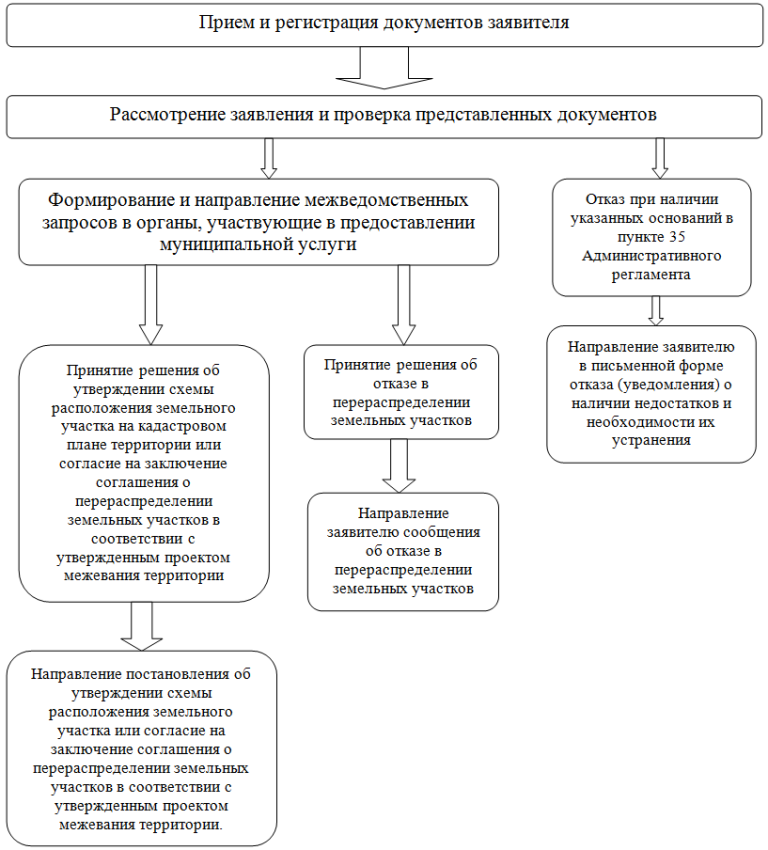 Понедельник8.00 - 17.00(перерыв 12.00 - 13.00)Вторник8.00 - 17.00(перерыв 12.00 - 13.00)Среда8.00 - 17.00(перерыв 12.00 - 13.00)Четверг8.00 - 17.00(перерыв 12.00 - 13.00)Пятница8.00 - 17.00(перерыв 12.00 - 13.00)Глава  поселения                                                              В.Ф. ШпетN п/пнаименование документаКол. экз.Кол. листов1.Копии правоустанавливающих или правоудостоверяющих документов на земельный участок, принадлежащий заявителю, в случае, если право собственности не зарегистрировано в Едином государственном реестре прав на недвижимое имущество и сделок с ним2.Схема расположения земельного участка в случае, если отсутствует проект межевания территории, в границах которой осуществляется перераспределение земельных участков3Документ, подтверждающий полномочия представителя заявителя4.В случае, если с заявлением о предоставлении земельного участка обращается представитель заявителя:заверенный перевод на русский язык документов о государственной регистрации юридического лица в соответствии с законодательством иностранного государства в случае, если заявителем является иностранное юридическое лицо